HRBP ⼯作⼯具HRGO ⼈⼒资源部HRBP 工作工具箱目录：一、 HRBP 的岗位说明书二、 HRBP 职级职责标准三、 HRBP 的角色与职责1、	战略伙伴2、	变革的推动者3、	行政事务专家4、	员工中的倡导者四、 HRBP 的 KPIHRBP 岗位说明书二、	HRBP 职级职责标准HRBP 类标准层级差异概览三、	HRBP 角色与职责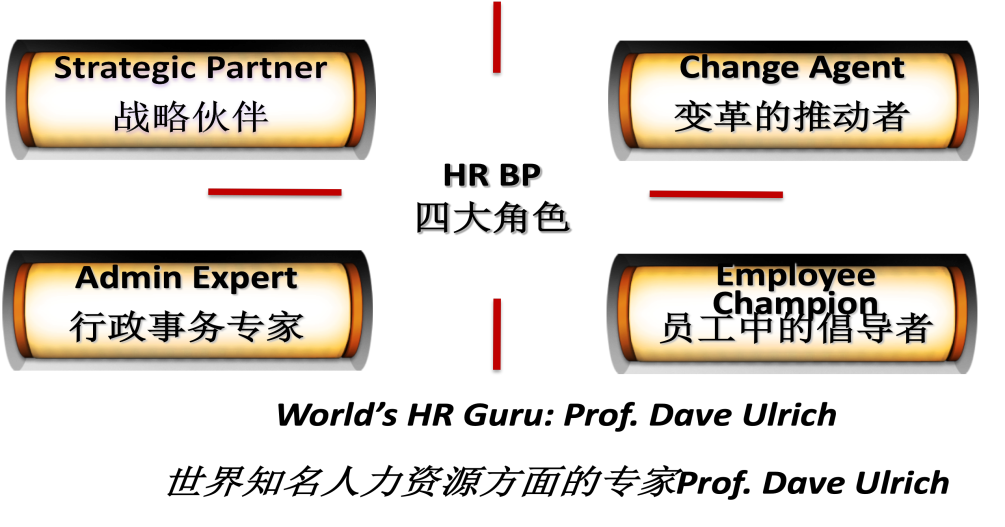 （一）战略伙伴工具 1：BLM 模型是一个经过业界运用实践，较成功的一个工具。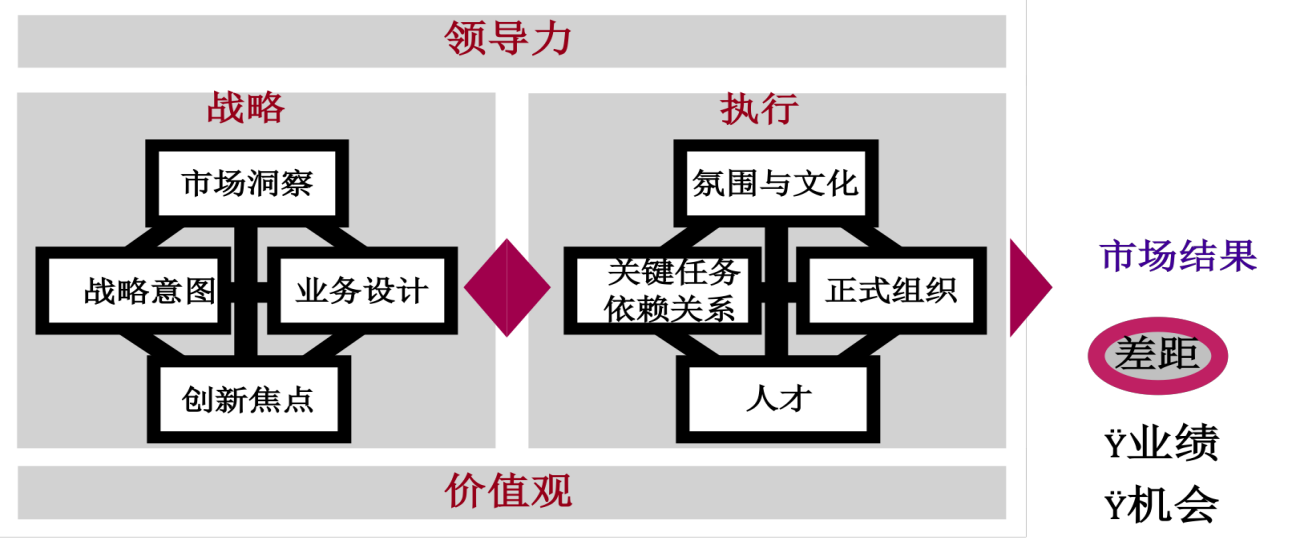 工具 2：HR 解决方案地图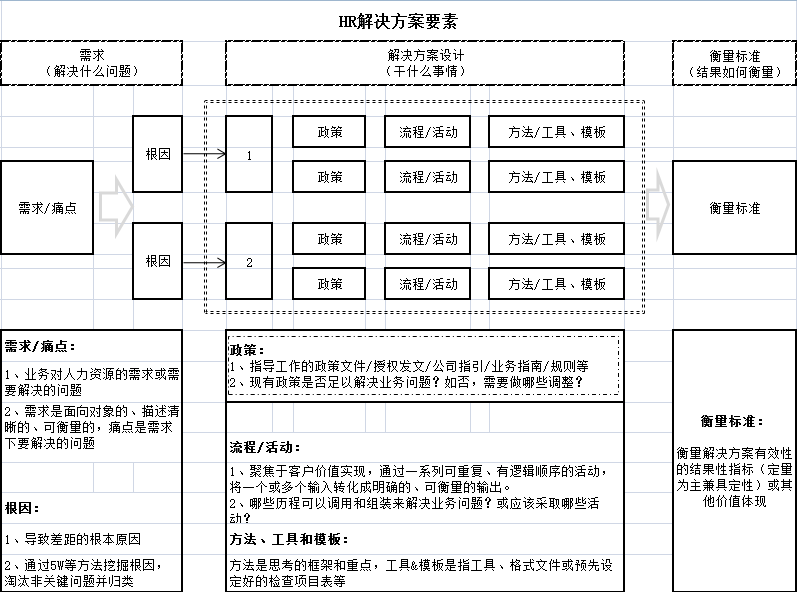 工具 3：组织诊断模型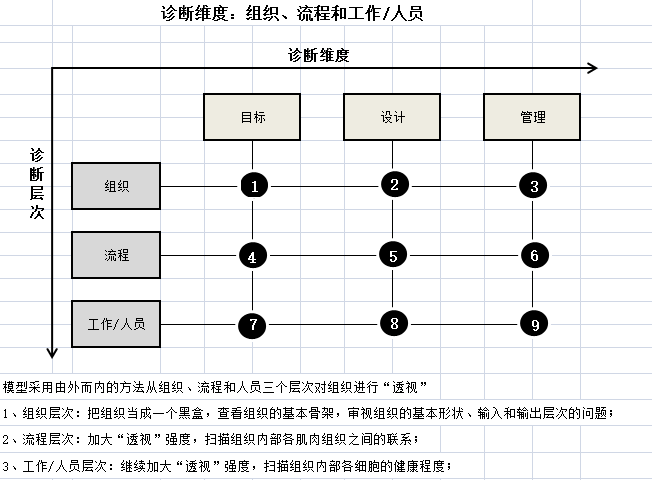 （二）行政专家工具一：人才盘点九宫格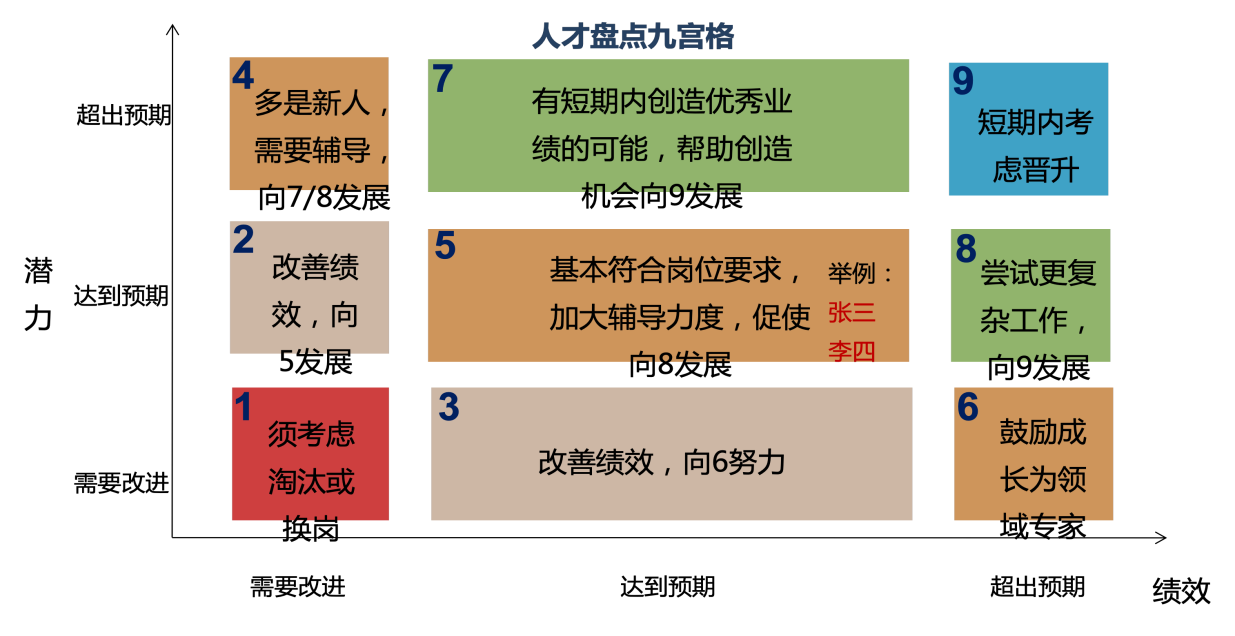 工具二：人才盘点矩阵图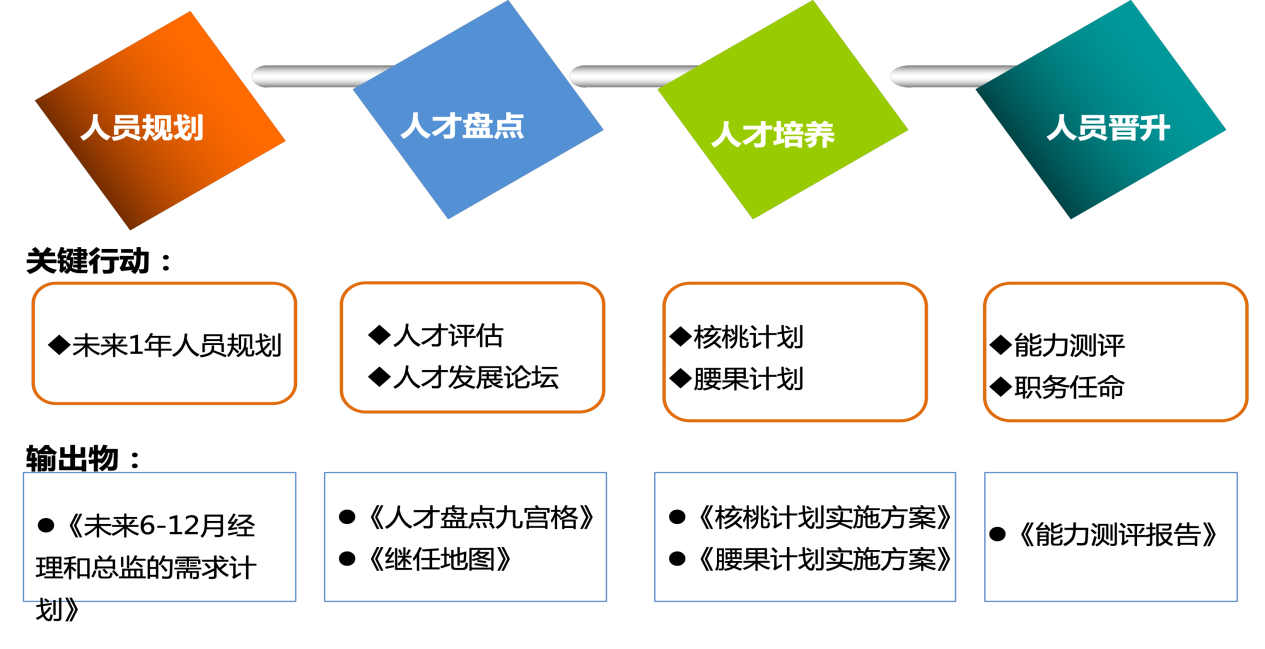 （三）变革推动者工具：管理三要素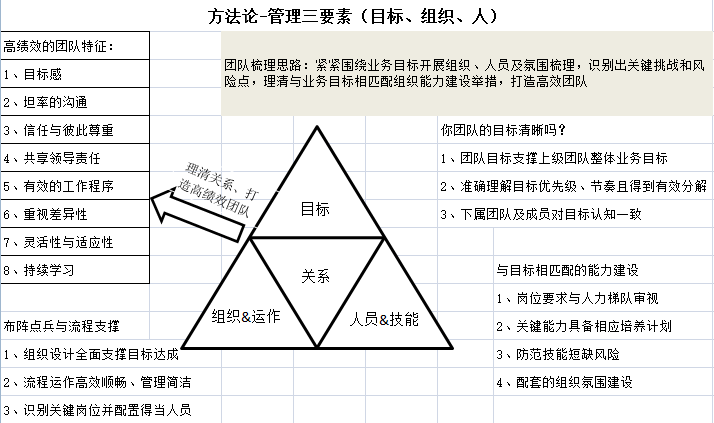 （四）员工中的倡导者工具一：最重要的 Q12：我知道对我的工作要求 。我有做好我的工作所需要的材料与设备。在工作中，我每天都有机会做我最擅长做的事。在过去的 7 天里，我因工作出色而受到表扬。我觉得我的主管或同事关心我的个人情况。工作单位有人鼓励我的发展。在工作中，我觉得我的意见受到重视。公司的使命/目标使我觉得我的工作重要。我的同事们致力于高质量的工作。我在工作单位有一个最要好的朋友。在过去的 6 个月内，工作单位有人和我谈及我的进步。过去一年里，我在工作中有机会学习和成长。工具二：改进计划表：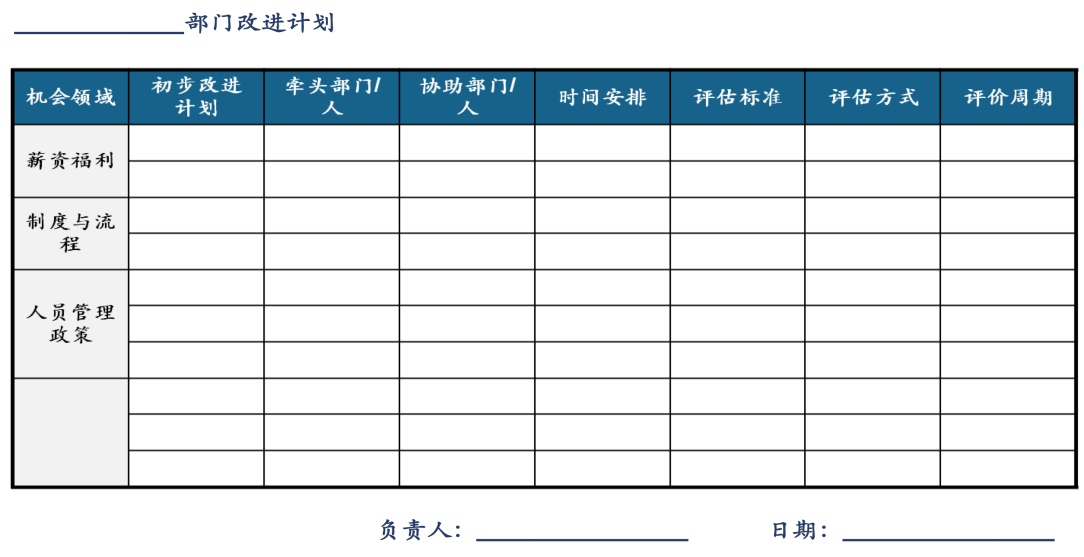 四、	HRBP 的KPI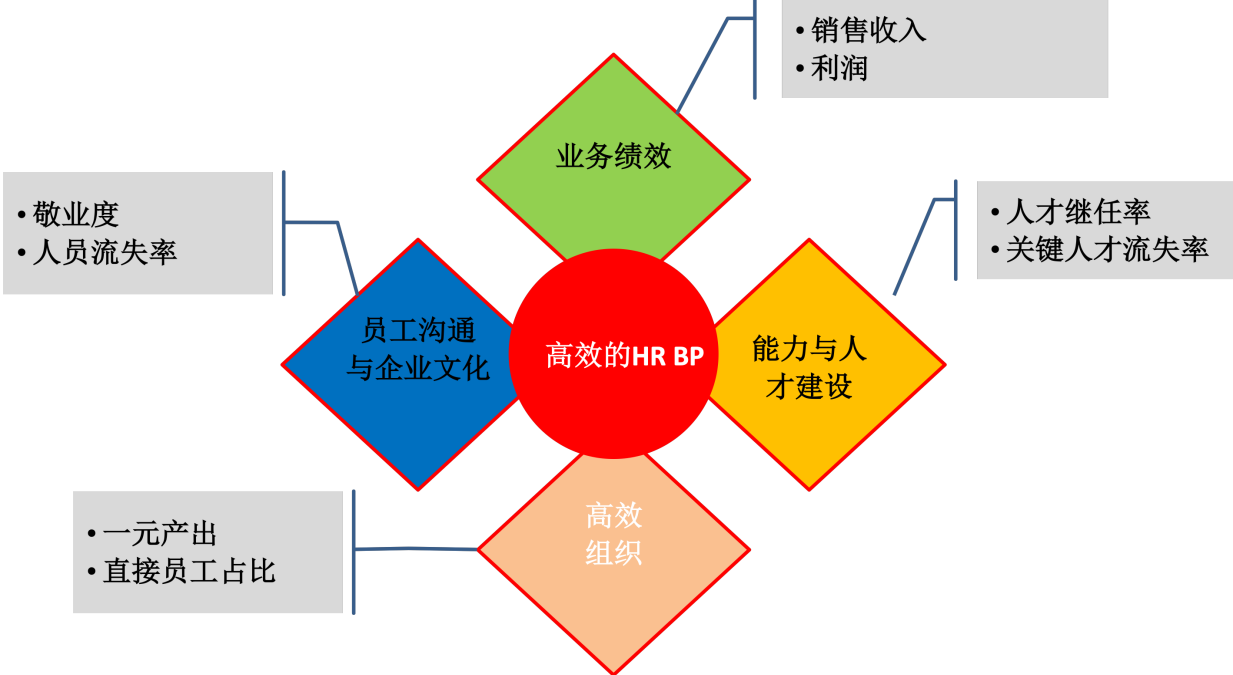 岗位名称岗位名称HRBP岗位编号所在部门所在部门人力资源部部门定员33直接上级直接上级HRD直接下级人资专员人资专员本职：从 HR 视角出发参与业务部门管理工作，建立所在公司的人力资源管理体系。本职：从 HR 视角出发参与业务部门管理工作，建立所在公司的人力资源管理体系。本职：从 HR 视角出发参与业务部门管理工作，建立所在公司的人力资源管理体系。本职：从 HR 视角出发参与业务部门管理工作，建立所在公司的人力资源管理体系。本职：从 HR 视角出发参与业务部门管理工作，建立所在公司的人力资源管理体系。本职：从 HR 视角出发参与业务部门管理工作，建立所在公司的人力资源管理体系。职能分项职责细分职责细分职责细分职责细分岗位目标制度建设管理组织制定各项人力资源管理制度监督各项制度的执行情况,发现问题及时纠正组织制定各项人力资源管理制度监督各项制度的执行情况,发现问题及时纠正组织制定各项人力资源管理制度监督各项制度的执行情况,发现问题及时纠正组织制定各项人力资源管理制度监督各项制度的执行情况,发现问题及时纠正人力资源管理制度完善确保人力资源管理制度较好的执行人力资源规划根据公司经营需要,制定短期、中期、长期人力资源规划对公司招聘、培训、绩效、薪酬、晋升等相关人力资源事项进行规划根据公司经营需要,制定短期、中期、长期人力资源规划对公司招聘、培训、绩效、薪酬、晋升等相关人力资源事项进行规划根据公司经营需要,制定短期、中期、长期人力资源规划对公司招聘、培训、绩效、薪酬、晋升等相关人力资源事项进行规划根据公司经营需要,制定短期、中期、长期人力资源规划对公司招聘、培训、绩效、薪酬、晋升等相关人力资源事项进行规划1.人力资源规划工作按时完成率达到 100%人员招聘管理建立规范化的招聘系统,完善人员招聘体系审核公司招聘计划,并做好各类人才的选拔、测评、储备工作建立规范化的招聘系统,完善人员招聘体系审核公司招聘计划,并做好各类人才的选拔、测评、储备工作建立规范化的招聘系统,完善人员招聘体系审核公司招聘计划,并做好各类人才的选拔、测评、储备工作建立规范化的招聘系统,完善人员招聘体系审核公司招聘计划,并做好各类人才的选拔、测评、储备工作1.确保招聘计划满足需要培训与开发管理根据公司发展战略,制定培训计划,完善培训管理体系设计与开发培训课程,建立教材库,管理内外培训资源,组织进行培训根据公司发展战略,制定培训计划,完善培训管理体系设计与开发培训课程,建立教材库,管理内外培训资源,组织进行培训根据公司发展战略,制定培训计划,完善培训管理体系设计与开发培训课程,建立教材库,管理内外培训资源,组织进行培训根据公司发展战略,制定培训计划,完善培训管理体系设计与开发培训课程,建立教材库,管理内外培训资源,组织进行培训培训体系完善培训计划达成率达到 100%绩效考核管理建立及完善绩效考核体系组织实施绩效考核工作,确保考核数据准确建立及完善绩效考核体系组织实施绩效考核工作,确保考核数据准确建立及完善绩效考核体系组织实施绩效考核工作,确保考核数据准确建立及完善绩效考核体系组织实施绩效考核工作,确保考核数据准确绩效考核体系完善绩效考核差错率为 0薪酬福利管理建立及完善薪酬福利体系,根据实际情况调整薪资结构根据年度人力成本计划审核各类薪资方案及福利计划建立及完善薪酬福利体系,根据实际情况调整薪资结构根据年度人力成本计划审核各类薪资方案及福利计划建立及完善薪酬福利体系,根据实际情况调整薪资结构根据年度人力成本计划审核各类薪资方案及福利计划建立及完善薪酬福利体系,根据实际情况调整薪资结构根据年度人力成本计划审核各类薪资方案及福利计划提高员工薪酬满意度控制人力成本员工关系管理关注员工变化,畅通公司晋升渠道,留住企业关键员工协调员工关系,妥善处理各类人事纠纷关注员工变化,畅通公司晋升渠道,留住企业关键员工协调员工关系,妥善处理各类人事纠纷关注员工变化,畅通公司晋升渠道,留住企业关键员工协调员工关系,妥善处理各类人事纠纷关注员工变化,畅通公司晋升渠道,留住企业关键员工协调员工关系,妥善处理各类人事纠纷关键员工流失率控制在 20%以内提高员工对公司满意度成本费用控制根据公司人力资源现状及需求情况,编制人力资源管理各项预算实施人力资源预算,并对招聘、培训等人力成本进行控制根据公司人力资源现状及需求情况,编制人力资源管理各项预算实施人力资源预算,并对招聘、培训等人力成本进行控制根据公司人力资源现状及需求情况,编制人力资源管理各项预算实施人力资源预算,并对招聘、培训等人力成本进行控制根据公司人力资源现状及需求情况,编制人力资源管理各项预算实施人力资源预算,并对招聘、培训等人力成本进行控制确保人力资源预算与公司预算相符人力成本总额控制率达到 100%部门内部管理对本部门员工进行培训、考核工作对本部门员工进行监督、指导及职业规划引导工作,确保本部门工作的顺利开展及稳定性对本部门员工进行培训、考核工作对本部门员工进行监督、指导及职业规划引导工作,确保本部门工作的顺利开展及稳定性对本部门员工进行培训、考核工作对本部门员工进行监督、指导及职业规划引导工作,确保本部门工作的顺利开展及稳定性对本部门员工进行培训、考核工作对本部门员工进行监督、指导及职业规划引导工作,确保本部门工作的顺利开展及稳定性1.人力资源工作完成率达到 100%部门负责人签字：部门负责人签字：部门负责人签字：部门负责人签字：部门负责人签字：部门负责人签字：维度维度维度一级二级三级四级绩效贡献责任影响范围例行性工作HR 流程运作HR 解决方案实施，并管理和运作例行人力资源流程HR 解决方案集成设计，并监控和管理例行人力资源流程绩效贡献责任角色作用在指导下独立执行主导实施主导设计及推行绩效贡献专业回馈——专业回馈概览见下表专业回馈概览见下表专业回馈概览见下表专业回馈概览见下表关键能力专长深度和广度掌握HR 基础专业知识（如基本的政策、流程知识）理解 HR 各领域知识，及HR 各职能要素间的内在关联深入理解业务，或精通某COE 领域中的单一模块理解 HR 战略与业务战略关联，并精通某 COE 领域中的单一模块关键能力沟通与影响力对象层级业务专家级团队成员中基层业务主管中高层业务主管公司高层业务领导关键能力解决问题——【应用知识解决问题】独立承担 HR 流程运作【应用知识解决问题】基于既有经验，组合内 容，进行初步的客户化，形成解决方案【应用方法解决问题】整合HR 领域不同要素， 提供综合性解决方案，解决复杂问题【应用概念解决问题】主导设计与推行 HR 战略举措，对本组织的业务战略产生直接支撑角色角色描述关键业务活动战略伙伴参与战略规划，理解业务战略，将业务战略与 HR 战略连接，并组织落地1、 制订年度人力资源计划2、 审视并调整组织架构3、 开展定岗定编4、 组织诊断角色角色描述关键业务活动行政专家合理规划 HR 重点工作，有效运作会议与决策组1、 夯实绩效管理织平台，提升人力资源工作质量与效率；理解2、 人才盘点业务诉求和痛点，集成 COE 专长，组织制定 HR3、建立管理者梯队解决方案，将业务需求与 HR 解决方案连接，并4、赋能管理者实施落地。角色角色描述关键业务活动变革推动者理解变革需求，做好1、变革方案制定风险识别和利益相①风险识别：理解变革需求，提前预见和识别变革过程中在组织、人才、氛围方关人沟通，促进变革面存在的阻力和风险，提供相应变革方案供团队决策。的成功实施②利益相关人沟通：帮助业务主管做好变革准备，确定变革方案，制定利益相关者沟通计划，积极主动影响变革相关者利益，做好变革沟通。2、变革实施：负责组织、人才、氛围方面的变革实施，及时发现并解决问题，促进变革成功。3、评估与固化：评估变革成果，将好的实践融入业务流程和人力资源流程，固化变革成果。角色角色描述关键业务活动员工中的倡导者有效管理员工关系，提升员工敬业度；合法用工，营造和谐的商业环境1、敬业度管理2、离职管理3、员工健康与安全4、突发与危机事件处理